         SUPER QUARTZ  ТЕРМОСТОЙКАЯ ЗАЩИТНАЯ КАСКА ИЗ АBS-PС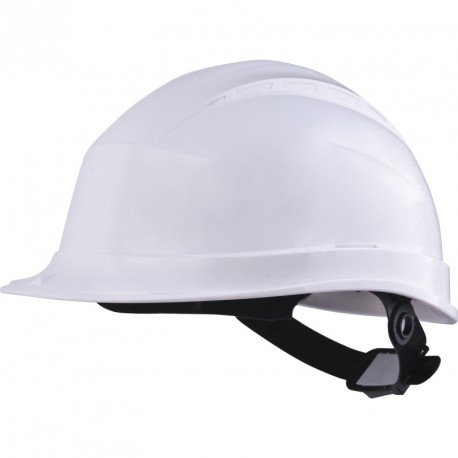 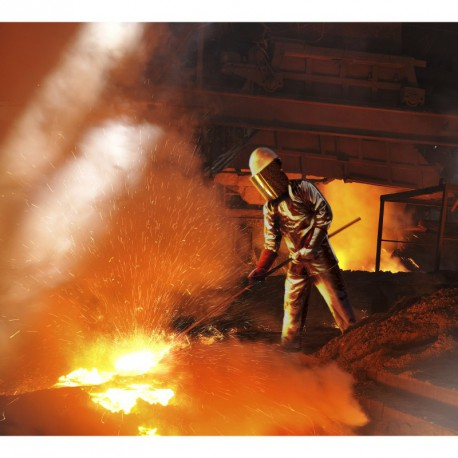 Цвет: белыйРазмер: от 53 см до 63 смСПЕЦИФИКАЦИЯТермостойкая защитная каска из ABS-PС. Внутренняя оснастка из полиамида: 3 текстильных ремня с 8 точками крепления.  Потовпитывающая вставка на лобовой части оголовья. Карманы для крепления очков, наушников, щитков. Регулируется по обхвату головы от 53 до 63 см. 2 возможных позиции размещения на голове: высокая и низкая. Защита против бокового сжатия. Стойкость к брызгам расплавленного металла. Защита против случайного кратковременного контакта с электрическим проводником под напряжением 440 В переменного тока. Температурный диапазон применения касок от - 30°C до + 150°C.Вес каски – 410 гр.ОСНОВНЫЕ ПРЕИМУЩЕСТВА ТОВАРА ДЛЯ ПОЛЬЗОВАТЕЛЯКорпус каски изготовлен из прочного термостойкого  материала – термопластика ABS-PС, защита при экстремально высоких температурах – до +150°C (например, в металургии)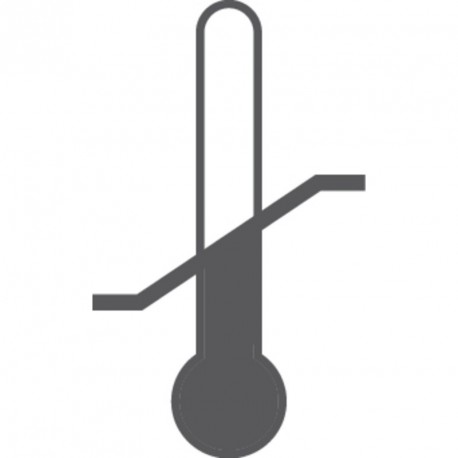 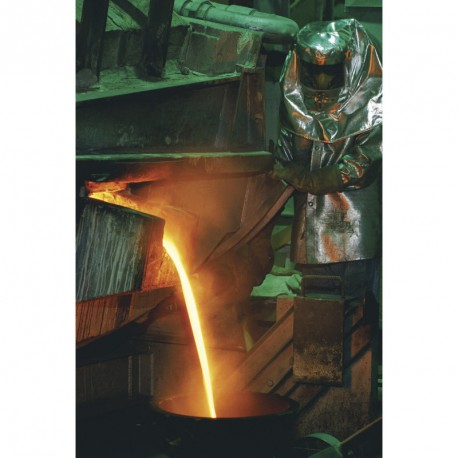 Инновационная система регулирования размера обхвата с помощью кнопки «цвет к цвету»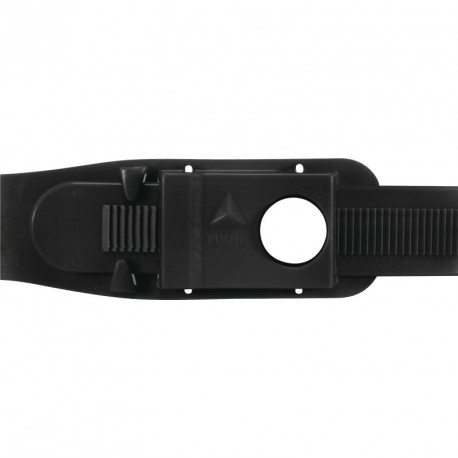 Возможность крепления к каске других средств защиты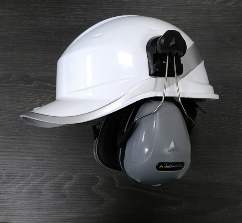 